Unveiling Insights from IoT  Data- Analysis Techniques and ApplicationsM. Prasanna
Department of Physics and Electronics
Bhavan’s Vivekananda College 
Secunderabad, Telangana, India
prasanna.elec@bhavansvc.ac.inA. Rajini
Department of Mathematics and Statistics
Bhavan’s Vivekananda College,  Secunderabad, Telangana, India
rajinigupta.peddi@gmail.comChakravadhanula Naga Pranav
Bhavan’s Vivekananda College, Secunderabad, Telangana,  India
chakravadhanula.pranav@gmail.comMummadi Sai Prasanna
Bhavan’s Vivekananda College, Secunderabad, Telangana,  India
spmummadi2301@gmail.comAbstract:Within the sphere of data analysis in the context of the Internet of Things (IoT), this study explores its crucial function in supporting informed decision-making and acquiring valuable insights. The various advantages of analyzing IoT data, including the recognition of complex patterns, anomaly detection, optimization of operations, and enabling data-informed decision-making, are underscored. We also scrutinize the preprocessing of data and custom analytical techniques tailored for various types of IoT data. These techniques include the Chi-Square Test, Association Rule Mining, Long Short-Term Memory(LSTM) modeling, Dynamic Time Warping, Bayesian Analysis, Logistic Regression, Clustering, and Classification.    Highlighting the versatility and applicability of various data types, including categorical, numerical, time series, binary, and relational data. Ultimately, this study underscores the potential of these approaches to spur innovation, enhance services, and fortify the IoT infrastructure in the ever-evolving landscape of data utilization. This chapter aims to provide a comprehensive grasp of IoT data analysis methods, showcasing their applicability in dealing with specific variables derived from IoT devices.INTRODUCTION:Efficient data analysis plays a crucial role in facilitating informed decision-making and deriving meaningful insights. Particularly, the analysis of Internet of Things (IoT) data holds significant importance due to its multifaceted benefits. By delving into IoT data, one can unveil intricate patterns, detect irregularities, enhance operational workflows, boost resource efficiency, foster data-guided decision-making, anticipate maintenance needs, and elevate both system performance and security measures. This comprehensive analysis not only empowers businesses and organizations with valuable knowledge but also paves the way for innovation and service enhancements by harnessing the wealth of information generated by IoT devices.In the realm of business strategy and technological advancement, the proficient analysis of IoT-generated data stands as a pivotal tool. Through meticulous examination of these data streams, enterprises gain a comprehensive understanding of trends, anomalies, and opportunities that might otherwise remain concealed. Such insights enable organizations to fine-tune processes, streamline operations, and make well-informed choices rooted in data-driven evidence. Moreover, by accurately predicting maintenance requirements and optimizing resource allocation, IoT data analysis contributes to heightened efficiency and resilience. Ultimately, this analytical endeavour not only augments service quality and innovation but also fortifies the overall infrastructure and safeguards against potential security threats, solidifying its role as a cornerstone in the modern landscape of information utilization.  The examination of IoT data comprises of:     1. Data collection      2. Data preparation     3. Data analysis 4. Results interpretation COLLECTION OF THE DATA:Data collection in the context of IoT means gathering the data from various devices, sensors, and sources. It typically involves managing the flow of information from sensors to storage, ensuring the integrity and reliability of the collected data.PREPARATION OF IoT DATA:Data pre-processing: IoT (Internet of Things) devices produce an enormous amount of data, which often contains noise and inconsistencies.Cleaning, transforming, and preparing this data for further investigation or machine learning processes are vital steps known as data preparation or data preprocessing.Different procedures involved in pre-processing of IoT data:Data cleaning: For IoT data, data cleaning entails locating and fixing problems like missing values, duplicates, outliers, sensor noise, and inconsistent data. This procedure involves filling out in missing values, getting rid of duplicates, using statistical approaches to deal with outliers, using noise reduction techniques, aligning time-series data, validating against predicted ranges, and dealing with anomalies. To ensure data correctness, reliability,  and consistency for additional analysis.Data transformation: In the context of IoT, data transformation involves the process of converting unprocessed data into a well-organized format suitable for analysis or modeling purposes.This includes activities like normalising numerical values to a common scale, encoding categorical characteristics into numerical representations (e.g., one-hot encoding), aggregating and summarising time-series data, and applying mathematical functions to extract new features. Furthermore, data transformation requires synchronising time intervals, dealing with temporal factors, and employing dimensionality reduction techniques to extract significant information and improve the quality and usability of IoT data for subsequent analytical operations., it is also essential to conduct domain-specific checks and document modifications.Feature extraction: Feature extraction for IoT data involves distilling meaningful information from raw sensor readings and transforming it into a compact set of relevant features. This process encompasses statistical measures like mean, variance, and percentile values, as well as frequency domain features such as spectral entropy or dominant frequency components. Temporal aspects are considered through features like rolling averages or trend slopes. Additionally, domain-specific knowledge may guide the selection of pertinent features that capture the distinctive patterns and characteristics of IoT data, facilitating improved analysis, classification, or predictive modeling. Time-Series Alignment: Time-series alignment in IoT data synchronizes time-stamped readings from sensors or devices, ensuring accurate comparisons and analyses. Resampling techniques, interpolation, and interpolation fill gaps enhance the coherency of IoT data, enabling meaningful insights and facilitating reliable trend identification, anomaly detection, and pattern recognition in time-dependent datasets. Data aggregation and summarization: Data aggregation and summarization for IoT data involve condensing large volumes of detailed information into more manageable and insightful representations. This process includes grouping time-stamped readings into larger time intervals (e.g., hourly or daily) and computing summary statistics such as averages, maxima, minima, or totals within those intervals Aggregating data reduces noise and granularity, revealing overarching trends and patterns while conserving essential information. This streamlined representation aids in efficient analysis, visualization, and decision-making, particularly when dealing with extensive and high-frequency IoT data streams. Noise reduction: Noise reduction in IoT data entails minimizing unwanted variations or irregularities caused by factors like sensor inaccuracies or environmental interference. Techniques such as moving average, exponential smoothing, or low-pass filtering are applied to smooth out high-frequency fluctuations while preserving relevant trends and patterns. By attenuating excessive noise, these methods enhance data quality and enable clearer insights during analysis or modeling, ultimately improving the reliability of interpretations and predictions made using the IoT data.Normalization and Scaling: Normalization and scaling of IoT data involve adjusting the range and scale of numerical features to ensure fair treatment among different variables and compatibility with various algorithms. Normalization is a technique that standardizes data to a uniform scale, typically within the range of 0 to 1, achieved by subtracting the minimum value and dividing by the data's range.Scaling standardizes data to have a mean of 0 and a standard deviation of 1, mitigating the influence of variables with larger magnitudes. These processes prevent features with higher values from dominating analysis or modeling, fostering improved convergence and performance while enhancing the effectiveness of machine learning algorithms on IoT datasets. Data Splitting: In the context of IoT data, data splitting refers to the process of dividing the dataset into separate subsets, serving the purposes of model development, validation, and testing. Typically, this division involves creating three distinct sets: the training set, utilized for model training; the validation set, employed for fine-tuning hyper parameters and preventing over fitting; and the test set, which assesses the model's performance on unseen data. To ensure a balanced representation across various classes or conditions, stratified sampling techniques may be applied. Proper data splitting is crucial as it promotes the model's ability to generalize and offers a robust evaluation of its effectiveness in handling real-world IoT scenarios.  Data Formatting: Data formatting of IoT data involves preparing the preprocessed data in a structured format compatible with the specific requirements of analytical or machine learning algorithms. This process may encompass tasks like converting data into arrays, matrices, or tables to ensure consistent feature order and labeling. When dealing with time-series data, arranging information in a sequential order becomes essential. Moreover, categorical variables might require additional encoding, such as one-hot encoding, to facilitate suitable input for algorithms. Proper data formatting ensures a seamless integration with the chosen methods, thereby promoting accurate analysis and effective utilization of IoT data for generating actionable insights and predictionsANALYTICAL TECHNIQUES FOR DIFFERENT TYPES OF IoT DATA:When we look at different kinds of IoT data, we need to use specific methods that match the type of data we're dealing with. We shall conduct a detailed examination of each data category and the respective analytical approaches applied to them: Categorical Data: These are types of data that have different categories, like colors or types of devices. We use methods like the Chi-square test and Association Rule Mining to understand the relationships between these categories.Numerical Data: This kind of data involves numbers, like measurements or quantities. To make sense of it, we use methods like Monte Carlo simulation, which helps us estimate different outcomes, and Optimization, which helps us find the best solution.Time Series Data: When data is collected over time, like temperature readings throughout the day, we use methods like LSTM (Long Short-Term Memory) models to predict future values, and Dynamic Time Warping to compare and find similarities between different time-based patterns.Binary Data: Binary data is all about yes or no, true or false situations. To analyze this, we use methods like Bayesian analysis, which helps us make predictions based on probabilities, and Logistic Regression, which helps us understand relationships between variables.Relational Data: Relational data is about how different pieces of information are connected. We use methods like Clustering to group similar data together, and Classification to categorize data into different groups.LSTM (long short-term memory)Let, {(x1,y1), (x2,y2), (x3,y3),…………, (xn,yn)} be a time series data where yi(i=1 to n) be the observation and xi (i=1 to n) be the time stamp corresponding to the observation. If the objective of the analysis is to forecast then, we use the LSTM model. LSTM (Long Short-Term Memory) is a valuable tool for data forecasting, particularly when dealing with datasets characterized by prolonged dependencies. As an integral variant of the Recurrent Neural Network (RNN) architecture, LSTM models are engineered to effectively manage sequential data and extended temporal relationships. Unlike traditional RNNs, LSTMs can retain and update information over extended time intervals, making them highly effective for tasks involving time series data, natural language processing, and other sequential data analysis. The form of data we require for time series forecasting using LSTM depends on the specific application. In general, the data should be: Time stampedNumericalCleanApart from these, it may also depend on the following factors:The type of IoT deviceThe frequency of data collectionHere are some examples of IoT data on which LSTM can be used:Temperature dataHumidity dataAir quality dataEnergy consumption dataTraffic dataImplementation of LSTM using python:import numpy as npimport pandas as pdfrom sklearn.preprocessing import MinMaxScalerfrom tensorflow.keras.models import Sequentialfrom tensorflow.keras.layers import LSTM, Dense# Generated random data for the examplenp.random.seed(42)data = np.random.rand(100, 1)# Convert the random data to a pandas DataFramedf = pd.DataFrame(data, columns=['value'])# Normalize the data to bring it within the range [0, 1]scaler = MinMaxScaler(feature_range=(0, 1))normalized_data = scaler.fit_transform(df)# Split data into training and testing setstrain_size = int(len(normalized_data) * 0.8)  # 80% training datatrain_data = normalized_data[:train_size]test_data = normalized_data[train_size:]# Function to create sequences of data for LSTM trainingdef create_sequences(data, seq_length):    X, y = [], []    for i in range(len(data) - seq_length):        X.append(data[i:i + seq_length])        y.append(data[i + seq_length])    return np.array(X), np.array(y)# Define the sequence length and create sequences for training and testingsequence_length = 10X_train, y_train = create_sequences(train_data, sequence_length)X_test, y_test = create_sequences(test_data, sequence_length)# Build the LSTM modelmodel = Sequential()model.add(LSTM(50, activation='relu', input_shape=(sequence_length, 1)))model.add(Dense(1))model.compile(optimizer='adam', loss='mean_squared_error')# Train the modelmodel.fit(X_train, y_train, epochs=10, batch_size=16, verbose=1)# Make predictions on the test datapredictions = model.predict(X_test)# Inverse transform the predictions and actual values to get the original scalepredictions = scaler.inverse_transform(predictions)y_test = scaler.inverse_transform(y_test)# Evaluate the model (you can use any appropriate metric here)from sklearn.metrics import mean_squared_errormse = mean_squared_error(y_test, predictions)print(f"Mean Squared Error: {mse}")Output:Epoch 1/105/5 [==============================] - 1s 4ms/step - loss: 0.2711Epoch 2/105/5 [==============================] - 0s 4ms/step - loss: 0.2322Epoch 3/105/5 [==============================] - 0s 4ms/step - loss: 0.1934Epoch 4/105/5 [==============================] - 0s 4ms/step - loss: 0.1561Epoch 5/105/5 [==============================] - 0s 8ms/step - loss: 0.1166Epoch 6/105/5 [==============================] - 0s 4ms/step - loss: 0.1051Epoch 7/105/5 [==============================] - 0s 8ms/step - loss: 0.1097Epoch 8/105/5 [==============================] - 0s 4ms/step - loss: 0.1051Epoch 9/105/5 [==============================] - 0s 4ms/step - loss: 0.1014Epoch 10/105/5 [==============================] - 0s 8ms/step - loss: 0.10181/1 [==============================] - 0s 251ms/stepMean Squared Error: 0.07245334658136152Dynamic time wrappingLet,  {(x1,y1), (x2,y2), (x3,y3),…………, (xn,yn)} be a time series data where yi(i=1 to n) be the observation and xi (i=1 to n) be the time stamp corresponding to the observation. Let {(u1,v1), (u2,v2), (u3,v3),…………, (um,vm)} be a time series data with different rates and different lengths where vj(j=1 to m) be the observation and uj (j=1 to m) be the time stamp corresponding to the observation. To check the similarity between two time series, we use “Dynamic Time Warping”. Dynamic Time Warping (DTW) is a powerful algorithm utilized for assessing  the similarity between two time series data sequences that may vary in time or speed. It was originally developed for speech recognition but has found applications in various domains, including pattern recognition, data mining, bioinformatics, and Internet of Things (IoT) analytics. It is versatile for analysing IoT data as IoT devices can collect data at different rates and for different lengths of time.Here are some examples of IoT data on which Dynamic time wrapping can be used:Identify anomalies in the sensor dataDetect fraud in financial dataHeart rate data from a wearable watchLocation data from a GPS trackerImplementation of Dynamic time wraping using python:!pip install fastdtwimport numpy as npfrom scipy.spatial.distance import euclideanfrom fastdtw import fastdtw# Sample time series datatime_series1 = np.array([1, 2, 4, 3, 5])time_series2 = np.array([1, 2, 2, 2, 3, 5])# Reshape the time series data into 1-D arraystime_series1 = time_series1.reshape(-1, 1)time_series2 = time_series2.reshape(-1, 1)# Compute Dynamic Time Warping distance and alignment pathdistance, path = fastdtw(time_series1, time_series2, dist=euclidean)print("Dynamic Time Warping Distance:", distance)print("Optimal Alignment Path:", path)Output:Dynamic Time Warping Distance: 1.0Optimal Alignment Path: [(0, 0), (1, 1), (1, 2), (1, 3), (2, 4), (3, 4), (4, 5)]Logistic RegressionLet {(x1,y1), (x2,y2), (x3,y3),…………, (xn,yn)} be the data where xi ∈ Rd is the independent variable which can be categorical or numerical variable and yi∈ {0,1} is the binary variable which is dependent variable. If the objective of the study is to classify then we use logistic regression.Logistic Regression proves versatile in addressing a range of classification tasks, particularly those dealing with binary outcomes. Given the substantial data generated by IoT devices, there arises a need to categorize or classify this data into two distinct groups, often based on specific criteria or thresholds. The model's core function lies in learning the connection between the independent and dependent variables. Consequently, this learned relationship enables the prediction of the probability of an event occurring based on the values of the independent variable.Here are some examples of IoT data on which Logistic Regression can be used:Temperature data from a thermostatHumidity data from a hygrometerMotion sensor data from a PRI sensorSmoke detector dataImplementation of Logistic regression using python:import numpy as npimport pandas as pdfrom sklearn.model_selection import train_test_splitfrom sklearn.linear_model import LogisticRegressionfrom sklearn.metrics import accuracy_score, classification_report, confusion_matrix# Set random seed for reproducibilitynp.random.seed(42)# Generate random IoT datanum_data_points = 100random_data = {    'X1': np.random.uniform(0, 10, num_data_points),      'X2': np.random.normal(5, 2, num_data_points),        'y': np.random.randint(2, size=num_data_points)    }# Create a pandas DataFrame from the random datadf = pd.DataFrame(random_data)# Separate features (X) and target variable (y)X = df[['X1', 'X2']]y = df['y']# Split the data into training and testing sets (80% training, 20% testing)X_train, X_test, y_train, y_test = train_test_split(X, y, test_size=0.2, random_state=42)# Create and train the Logistic Regression modelmodel = LogisticRegression()model.fit(X_train, y_train)# Make predictions on the test sety_pred = model.predict(X_test)# Evaluate the modelaccuracy = accuracy_score(y_test, y_pred)conf_matrix = confusion_matrix(y_test, y_pred)class_report = classification_report(y_test, y_pred)print("Accuracy:", accuracy)print("Confusion Matrix:\n", conf_matrix)print("Classification Report:\n", class_report)Output:Accuracy: 0.45Confusion Matrix: [[3 9] [2 6]]Classification Report:ClusteringLet, {x1,x2,x3,…….,xn} be a set of features, which are the variables that can be used to describe the observations. R is the relationship matrix, which can be describes the relationship between the features. The data should be rational which means that it should have a relationship between the variables. If the objective of the study is to find the groups in the data, we use clustering.Clustering, a widely employed unsupervised machine learning approach, organizes data points into clusters by identifying their similarities or closeness in a multi-dimensional space. In the context of IoT (Internet of Things), clustering is particularly valuable for organizing and understanding large and heterogeneous datasets generated by numerous interconnected devices. By grouping IoT data into clusters, it becomes easier to identify patterns, detect anomalies, and make data-driven decisions. In IoT applications, there is a variety of well-known clustering algorithms such as k-means, hierarchical clustering, density-based clustering, and spectral clustering. These algorithms each have their unique strengths and are chosen based on the characteristics of the IoT data and the specific problem being addressed. Here are some examples of IoT data on which clustering can be used:1. Traffic sensor data from city2. Machine health data from a factory3. Air quality sensor data from a homeImplementation of Clustering using python:import numpy as npfrom sklearn.cluster import KMeansimport matplotlib.pyplot as plt# Generate example IoT datanp.random.seed(0)num_samples = 100data = np.random.rand(num_samples, 2) * 10  # Generating random data between 0 and 10# Perform k-means clusteringnum_clusters = 2kmeans = KMeans(n_clusters=num_clusters)kmeans.fit(data)# Get cluster labels and cluster centerslabels = kmeans.labels_centers = kmeans.cluster_centers_# Plot the data points and cluster centersplt.scatter(data[:, 0], data[:, 1], c=labels, cmap='viridis', s=50)plt.scatter(centers[:, 0], centers[:, 1], c='red', marker='X', s=200, label='Cluster Centers')plt.xlabel('Temperature')plt.ylabel('Humidity')plt.title('Clustering of IoT Data')plt.legend()plt.show()Output: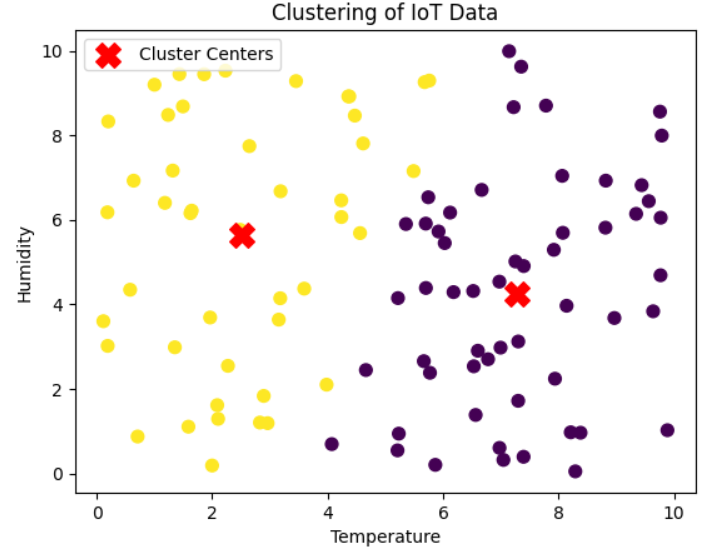 Chi-Square TestThe Chi-Square Test can be a useful tool for analyzing IoT data and identifying potential security risks. Let, {x1, x2, x3,......,xn} ∈ X and {y1, y2, y3,...., yn} ∈ Y, where X and Y are two categorical variables and xi ∈ X  where i=1 to n observations corresponding to X and yi∈ Y where i=1 to n are observations corresponding to Y. If the interested point of study is to determine whether there is a significant relation between two categorical variables then the Chi-Square Test is useful.The chi-squared (χ²) test is a statistical method employed to assess if there exists a notable connection between categorical variables. It finds frequent application when dealing with a contingency table displaying the counts distribution for various categories of two or more variables. This test assists in gauging whether the observed frequencies within the contingency table significantly deviate from what would be anticipated under the assumption of independence between the variables.    Following are some of the types of IoT data that can be used for the Chi-Square Test:The type of IoT device.The location of the IoT device.The time of day when the IoT device was attacked.The severity of the attack.Implementation of the Chi-Square test for categorical data in Python:import numpy as npfrom scipy.stats import chi2_contingency# Example IoT data (contingency table)data = np.array([[50, 30, 40, 50], [20, 40, 50, 40]])# Performing chi-square testchi2, p, dof, expected = chi2_contingency(data)# Output resultsprint("Chi-square statistic:", chi2)print("P-value:", p)print("Degrees of freedom:", dof)print("Expected frequencies table:")print(expected)# Interpretationalpha = 0.05  # Significance levelif p < alpha:    print("\nThe p-value is less than the significance level.")    print("There is significant evidence to reject the null hypothesis.")    print("Therefore, the two categorical variables are dependent.")else:    print("\nThe p-value is greater than or equal to the significance level.")    print("There is not enough evidence to reject the null hypothesis.")    print("Therefore, the two categorical variables are independent.")Output:Chi-square statistic: 15.317771553065672P-value: 0.001564275913128902Degrees of freedom: 3Expected frequencies table:[[37.1875 37.1875 47.8125 47.8125] [32.8125 32.8125 42.1875 42.1875]]The p-value is less than the significance level.There is significant evidence to reject the null hypothesis.Therefore, the two categorical variables are dependent.Association Rule MiningLet, {(x1,y1), (x2,y2), (x3,y3),…………, (xn, yn)} where (x, y) pair represents an item set with two items: x and y. Each item in an item set could correspond to an attribute or a feature in your dataset. If the point of interest is to discover interesting relationships or patterns in data then we use association rule mining.Association Rule mining analyses datasets where each transaction represents a collection of events or attributes associated with IoT devices. The goal is to identify co-occurrences and correlations between these events or attributes, leading to the extraction of actionable insights. These discovered associations enable businesses and researchers to make informed decisions for optimization, anomaly detection, or resource allocation within IoT ecosystems.To discover interesting relationships between categorical variables using techniques like Apriori algorithm and then Association Rule mining is used.Here are some examples of how association rule mining can be applied to analyse categorical IoT data: Retail Market Basket AnalysisSmart Home AutomationManufacturing Quality ControlHealthcare Patient MonitoringTraffic Flow OptimizationImplementation of Association rule mining for categorical IoT data in python:import pandas as pdfrom mlxtend.frequent_patterns import apriorifrom mlxtend.frequent_patterns import association_rules# Example IoT datasetdata = pd.DataFrame({    'TransactionID': [1, 2, 3, 4, 5],    'Temperature': ['High', 'Low', 'Medium', 'High', 'Low'],    'Humidity': ['High', 'Low', 'Low', 'Medium', 'High'],    'Location': ['A', 'B', 'C', 'B', 'A']})# Convert categorical data to binary formatbinary_data = pd.get_dummies(data.drop('TransactionID', axis=1))# Apply Apriori algorithmfrequent_itemsets = apriori(binary_data, min_support=0.3, use_colnames=True)# Generate association rulesrules = association_rules(frequent_itemsets, metric='lift', min_threshold=1.0)# Display the generated rulesprint(rules)Output:         antecedents          consequents                   antecedent support     consequent support   0     (Location_A)         (Humidity_High)                             0.4                            0.4  \1   (Humidity_High)          (Location_A)                               0.4                            0.4      support    confidence    lift    leverage    conviction    zhangs_metric  0      0.4              1.0           2.5      0.24                inf            1.0  1      0.4              1.0           2.5      0.24                inf            1.0 Bayesian AnalysisBayesian analysis is a statistical approach that allows us to make inferences about unknown parameters in a model by combining prior knowledge or beliefs with observed data. When applied to an IoT binary dataset, Bayesian analysis can help us understand the relationships between binary outcomes and predictor variables, quantify uncertainties in the model, and make predictions based on the data.The Bayesian logistic regression model for binary data comprises a binary result variable (Y) along with predictor variables (x1, x2, x3, ..., xn). The model represents the probability of the binary outcome being 1 (success) given the predictor variables, with the logit function representing the natural logarithm of the odds of the binary outcome being 1. Prior distributions are specified for the model parameters, which are combined with the likelihood function to obtain posterior distributions after observing the data. Here are some applications of Bayesian analysis for binary IoT data:Predictive MaintenanceHealthcare and Remote Patient MonitoringAgricultural MonitoringSmart Home ApplicationsImplementation of Bayesian analysis for Binary IoT data in python:!pip install pymc3import pymc3 as pmimport pandas as pdimport numpy as npimport matplotlib.pyplot as plt# Example datadata = pd.DataFrame({    'Y': [0, 1, 0, 1, 1, 0, 1, 0, 1, 1],    'X1': [1, 2, 3, 4, 5, 6, 7, 8, 9, 10],    'X2': [0, 1, 1, 0, 1, 0, 0, 1, 0, 1]})with pm.Model() as logistic_model:    # Priors for the coefficients    beta0 = pm.Normal('beta0', mu=0, sd=10)    beta1 = pm.Normal('beta1', mu=0, sd=10)    beta2 = pm.Normal('beta2', mu=0, sd=10)    # Calculate the log-odds of the binary outcome    logit_p = beta0 + beta1 * data['X1'] + beta2 * data['X2']    # Likelihood function (Bernoulli) for the binary outcome    Y_obs = pm.Bernoulli('Y_obs', p=pm.math.sigmoid(logit_p), observed=data['Y'])with logistic_model:    # Perform Markov Chain Monte Carlo (MCMC) sampling    trace = pm.sample(2000, tune=1000, cores=1)  # You can adjust the number of samples (e.g., 2000) and tuning steps (e.g., 1000) as needed.# Plot the posterior distributions of the coefficientspm.plot_posterior(trace, var_names=['beta0', 'beta1', 'beta2'])plt.show()Output: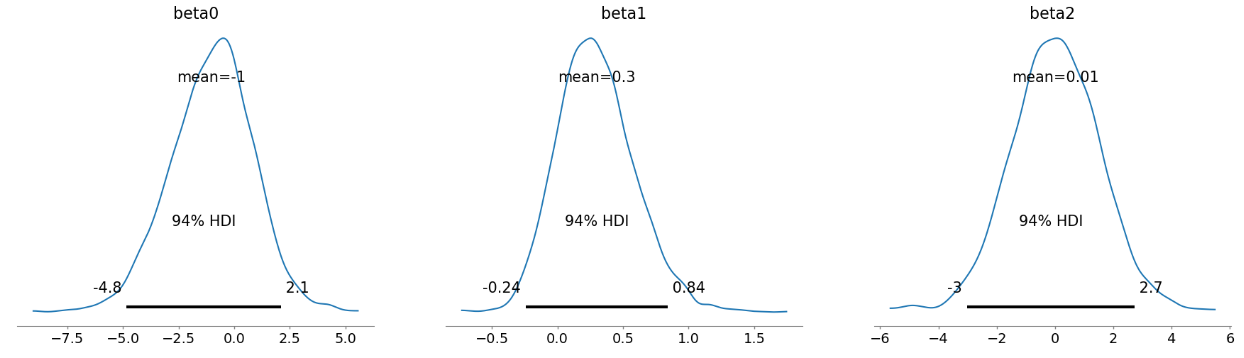 ClassificationLet, {x1, x2, x3, ......,xn } be the set of observations of a feature X and {y1, y2, y3,...., yn} be the corresponding labels if the interested objective of the study is to classify the observations then we use classification.Classification, a form of supervised machine learning, is employed to allocate data points into predefined categories or classes. Within the realm of IoT data analysis, classification serves the purpose of uncovering data patterns, trends, and even making predictions regarding forthcoming events.    Some examples of how Classification can be used on relational IoT data:Machine health monitoringFraud detectionRecommendation SystemsImplementation of Classification for relational data in python:import numpy as npfrom sklearn.model_selection import train_test_splitfrom sklearn.ensemble import RandomForestClassifierfrom sklearn.metrics import accuracy_score, classification_report# Generating example IoT datanp.random.seed(42)num_samples = 200temperature = np.random.uniform(20, 30, num_samples)humidity = np.random.uniform(40, 80, num_samples)labels = np.where((temperature > 25) | (humidity > 70), 1, 0)  # 1 for anomaly, 0 for normal# Splitting data into training and testing setsX_train, X_test, y_train, y_test = train_test_split(    np.column_stack((temperature, humidity)),    labels,    test_size=0.2,    random_state=42)# Creating and training a Random Forest classifierclassifier = RandomForestClassifier(random_state=42)classifier.fit(X_train, y_train)# Making predictions on the test sety_pred = classifier.predict(X_test)# Evaluating the modelaccuracy = accuracy_score(y_test, y_pred)print("Accuracy:", accuracy)# Printing classification reporttarget_names = ["Normal", "Anomaly"]print("\nClassification Report:\n", classification_report(y_test, y_pred, target_names=target_names))Output:Accuracy: 1.0Monte Carlo SimulationLet us consider continuous data with mean μ, standard deviation σ and variance σ2. To use Monte Carlo Simulation, in addition to statistical measures, you may also need to specify the probability distribution that you are using to represent the continuous data. This distribution will determine how you generate random values of data.Monte Carlo Simulation is a statistical method that uses random sampling to approximate the behaviour of a system. It can be used to analyse continuous datasets from IoT devices.The following are some of the forms of IoT data that can be used for Monte Carlo Simulation:Sensor dataFinancial dataMedical dataHere are some examples of how Monte Carlo Simulation can be used on continuous IoT data:Industrial monitoringFinancial risk management Medical researchImplementation of Monte Carlo Simulation for Continuous IoT data:import numpy as npimport matplotlib.pyplot as pltmean_temperature = 25.0  # Mean temperature in degrees Celsiusstd_dev_temperature = 2.0  # Standard deviation of temperaturenum_simulations = 1000  # Number of simulation runs# Generate random data using Monte Carlo simulationsimulated_temperatures = np.random.normal(mean_temperature, std_dev_temperature, num_simulations)# Analyze and visualize the resultsplt.hist(simulated_temperatures, bins=20, density=True, alpha=0.7, color='b', label='Simulated Temperatures')plt.xlabel('Temperature (°C)')plt.ylabel('Probability Density')plt.title('Monte Carlo Simulation of Temperature Data')plt.legend()plt.show()Output: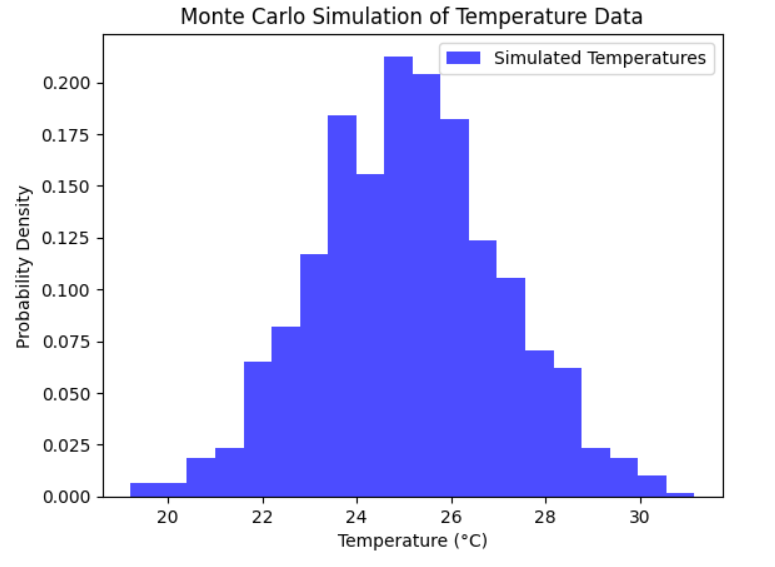 OptimizationLet us consider x1, x2, x3, ......, xn are Continuous variables representing different measurements, sensor readings, or features with Y being the objective function of continuous variables i.e, y = f(x1, x2, x3 ,......,xn). Optimization analysis is a process of finding the best solution to a problem. It can be used to analyse continuous datasets from IoT devices in a variety of ways. Optimization analysis is a powerful tool that can be used to analyse continuous datasets from IoT devices. It can be used to improve the efficiency, performance, and profitability of systems.Here are some examples of how Optimization can be used on continuous IoT data:Industrial automationFinancial tradingMedical treatmentImplementation of Optimization for continuous IoT data:import numpy as npfrom scipy.optimize import minimizedef objective_function(variables):    x, y = variables    return x**2 + 2*y**2 + x*y - 3*x - 4*yinitial_guess = [0.0, 0.0]result = minimize(objective_function, initial_guess)optimized_variables = result.xoptimized_value = result.funprint("Optimized Variables:", optimized_variables)print("Optimized Value:", optimized_value)Output:Optimized Variables: [1.14285785 0.71428548]Optimized Value: -3.1428571428566965RESULTS INTERPRETATION OF IoT DATA:   	The process of interpreting IoT data entails scrutinizing the gathered data from a multitude of interconnected devices to extract valuable insights. This encompasses tasks such as recognizing patterns, discerning trends, pinpointing anomalies, and establishing correlations within the dataset. Through this analysis, one can make well-informed decisions, enhance processes, predict maintenance requirements, and enhance overall efficiency across diverse sectors, ranging from manufacturing to healthcare and beyond.CONCLUSION:	In conclusion, the assortment of analytical techniques investigated here for IoT data analysis presents a robust framework for extracting valuable insights from a wide range of data types. These methodologies, spanning from statistical tests like Chi-Square and Bayesian analysis to advanced approaches like LSTM modeling and optimization, provide decision-makers and researchers with the capability to uncover concealed patterns, foresee future trends, and enhance operational efficiency. By delving into categorical, numerical, time series, binary, and relational data, organizations acquire the means to make informed decisions, streamline processes, and foster innovation. This comprehensive toolkit transforms the extensive realm of IoT-generated data into a strategic asset, propelling industries toward enhanced performance, innovation, and data-driven excellence.   precision            recall              f1-score      support0             0.60.250.35121             0.40.750.528accuracy0.4520macro avg0.50.50.4420weighted avg 0.520.450.4220precisionrecallrecallf1-scoref1-scoresupportnormal11111717Anomaly11112323111accuracy11114040macro avg11114040weighted avg11114040